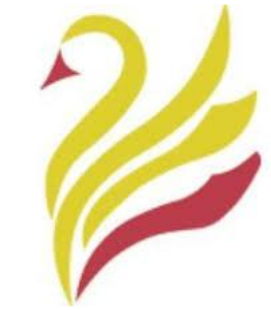 Pacte des Cygnes Brabant Hazelaar 88 5664 VL Geldrop <PLAATS>, <DATUM>Aan: <NAAM FIRMA><ADRES FIRMA><POSTCODE FIRMA>  <PLAATS FIRMA>Geachte Heer / Mevrouw,Het is de Stichting Pacte des Cygnes ter ore gekomen dat u op uw wagens Holland vermeld als het land waar u gevestigd bent. Dat is feitelijk onjuist en dat bedroeft ons zeer.U doet daarbij uw provincie Brabant tekort en verengt het hele land tot een Randstedelijke provincie.Mag ik u erop wijzen dat Holland een provincie is van Nederland -of van The Netherlands als u internationaal wilt? U bent gevestigd in de provincie Brabant en daar mag u best trots op zijn en die trots dient u ook uit te dragen door middel van een juiste vermelding op uw wagens. Neem gerust een voorbeeld aan de bierbrouwer Bavaria die tot voor kort nog Holland op zijn bierflesjes had staan . Zij hebben besloten om dat op de nieuwe productie achterwege te laten. De stichting Pacte des Cygnes zou het zeer op prijs stellen als u de naam Holland zou willen vervangen door Brabant of Nederland.Daarmee geeft u juiste informatie u geeft zo ook nadruk op het belang van uw provincie. Hoogachtend,Pacte des Cygnes 